U.S. Agricultural QuizName:________________________The majority of U.S. farms are owned and operated by families. True or FalseIn 2014, which state had the most farmland?CaliforniaTexasIowaIllinoisAccording to the 2012 Census of Agriculture, 45 percent of all U.S. land is in farms. True or FalseWhich state led the nation in 2014 honey production?FloridaMississippiHawaiiNorth DakotaIn 2014, which state led the nation in egg production? ______________________Which state produced the most rice in 2012?ArkansasCaliforniaIowaMissouriThe average age of a principal farm operator is 58, according to the 2012 Census of Agriculture. True or FalseIndiana ranked ______ in the U.S. for value of agricultural products sold based on the 2012 Census of Agriculture?11th3rd10th12thOne out of every two jars of peanut butter is produced from peanuts grown in Georgia, based on 2014 production. True or FalseThe 2012 Census of Agriculture counted _________ female principal operators, 14 percent of all farm operators?288,264845,661520,945199,686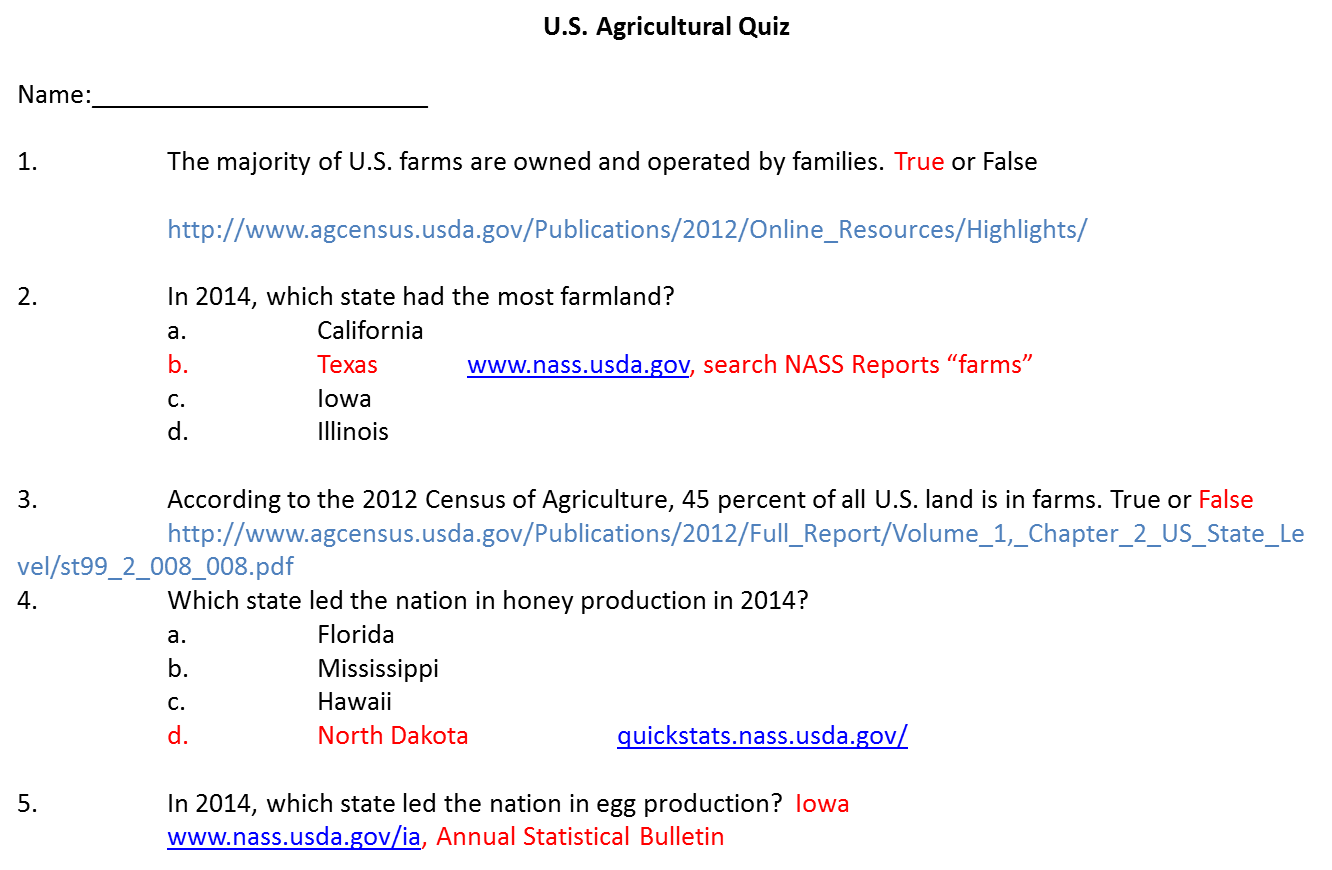 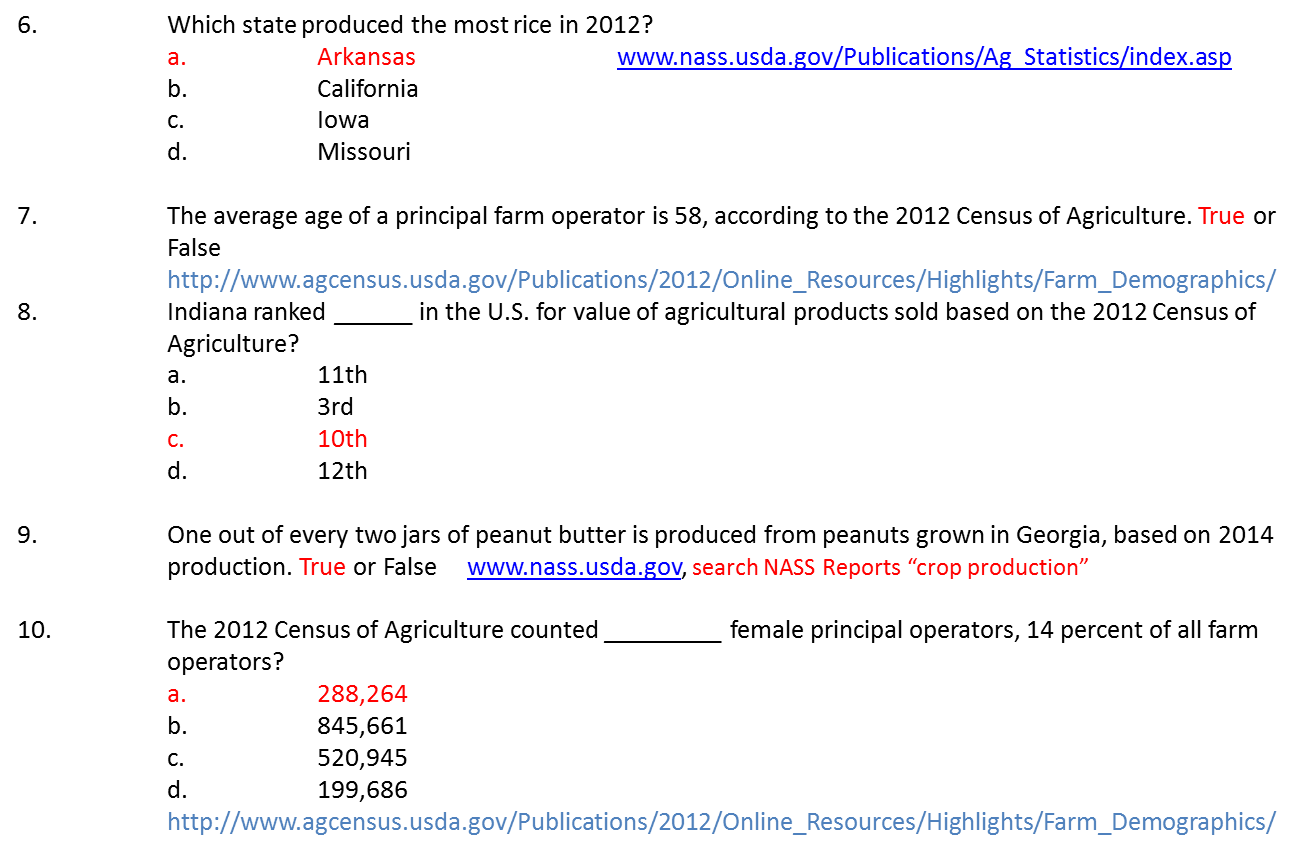 